О внесении изменений в решение Совета муниципального района «Корткеросский» от 31 октября 2017 г. № VI-21/24 «Об утверждении Порядка увольнения в связи с утратой доверия лиц, замещающих муниципальные должности в муниципальном районе «Корткеросский» и сельских поселениях, расположенных в административных границах района»В соответствии с частью 11 статьи 4(3) Закона Республики Коми от 29.09.2008г. № 82-РЗ "О противодействии коррупции в Республике Коми", Совет муниципального района «Корткеросский» решил:1.  Внести в Порядок увольнения (досрочного прекращения полномочий, освобождения от должности) лиц, замещающих муниципальные должности в муниципальном образовании муниципального района «Корткеросский», муниципальных образованиях сельских поселений, расположенных в границах муниципального образования муниципального района «Корткеросский» следующее изменение:1) абзац первый пункта 4 изложить в следующей редакции: «Решение об увольнении (досрочном прекращении полномочий, освобождении от должности) в связи с утратой доверия принимается в соответствии с Регламентом работы представительного органа муниципального образования муниципального района "Корткеросский", соответствующего муниципального образования сельского поселения, расположенного в границах муниципального образования муниципального района "Корткеросский", тайным голосованием не менее 2/3 от установленного числа депутатов на основании результатов проверки достоверности и полноты сведений о доходах, расходах, об имуществе и обязательствах имущественного характера, проведенной в соответствии с частью 4.4 статьи12.1 Федерального закона от 25 декабря 2008 года N 273-ФЗ "О противодействии коррупции", а так же с правовыми актами, утвержденными администрацией муниципального района «Корткеросский» 2. Настоящее решение вступает в силу с момента официального опубликования.Глава муниципального района «Корткеросский»                                                                              М. Питашук«Кöрткерöс» муниципальнöйрайонса СöветСовет муниципального района«Корткеросский»КЫВКÖРТÖД КЫВКÖРТÖД КЫВКÖРТÖД КЫВКÖРТÖД РЕШЕНИЕ РЕШЕНИЕ РЕШЕНИЕ РЕШЕНИЕ от 26 октября  2018 года от 26 октября  2018 года № VI-33/10№ VI-33/10(Республика Коми, Корткеросский район, с.Корткерос) (Республика Коми, Корткеросский район, с.Корткерос) (Республика Коми, Корткеросский район, с.Корткерос) (Республика Коми, Корткеросский район, с.Корткерос) 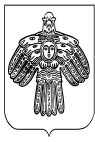 